№134                                                                                       от 05 июня 2018 годаРЕШЕНИЕСобрания депутатов муниципального образования "Шиньшинское сельское поселение"О назначении ответственного  должностного лица        В соответствии с пунктом 4 Положения о реестре лиц, уволенных с утратой доверия(далее -Положение) , утвержденного постановления Правительства Российской Федерации от 05.03.2018 г.№228 "О  реестре лиц, уволенных в связи с утратой  доверия",1. Назначить Михайлову Ларису Петровну -главного специалиста администрации  Шиньшинского сельского поселения ( по согласованию), ответственной  за направлений сведений в уполномоченный орган (уполномоченную организацию) в соответствии  с вышеназванным  Положением для их включения в реестр, а также для исключения из реестра сведений по основаниям ,указанным  в пункте 15 вышеназванного Положения.2.  Контроль  за исполнением настоящего решения возложить на постоянную комиссию по социальным вопросам и законности.  Глава муниципального образования "Шиньшинское сельское поселение",Председатель Собрания депутатов                       Р.НиколаеваШенше ял кундем»муниципальный образованийын депутатше- влакын  Погынжо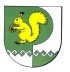 Собрание депутатовмуниципального образования«Шиньшинское сельское поселение»425 154 Морко район.Шенше ял, Петров  урем, 1вТелефон-влак: 9-61-97425 154, Моркинский район, село Шиньша, ул.Петрова, 1вТелефоны: 9-61-97